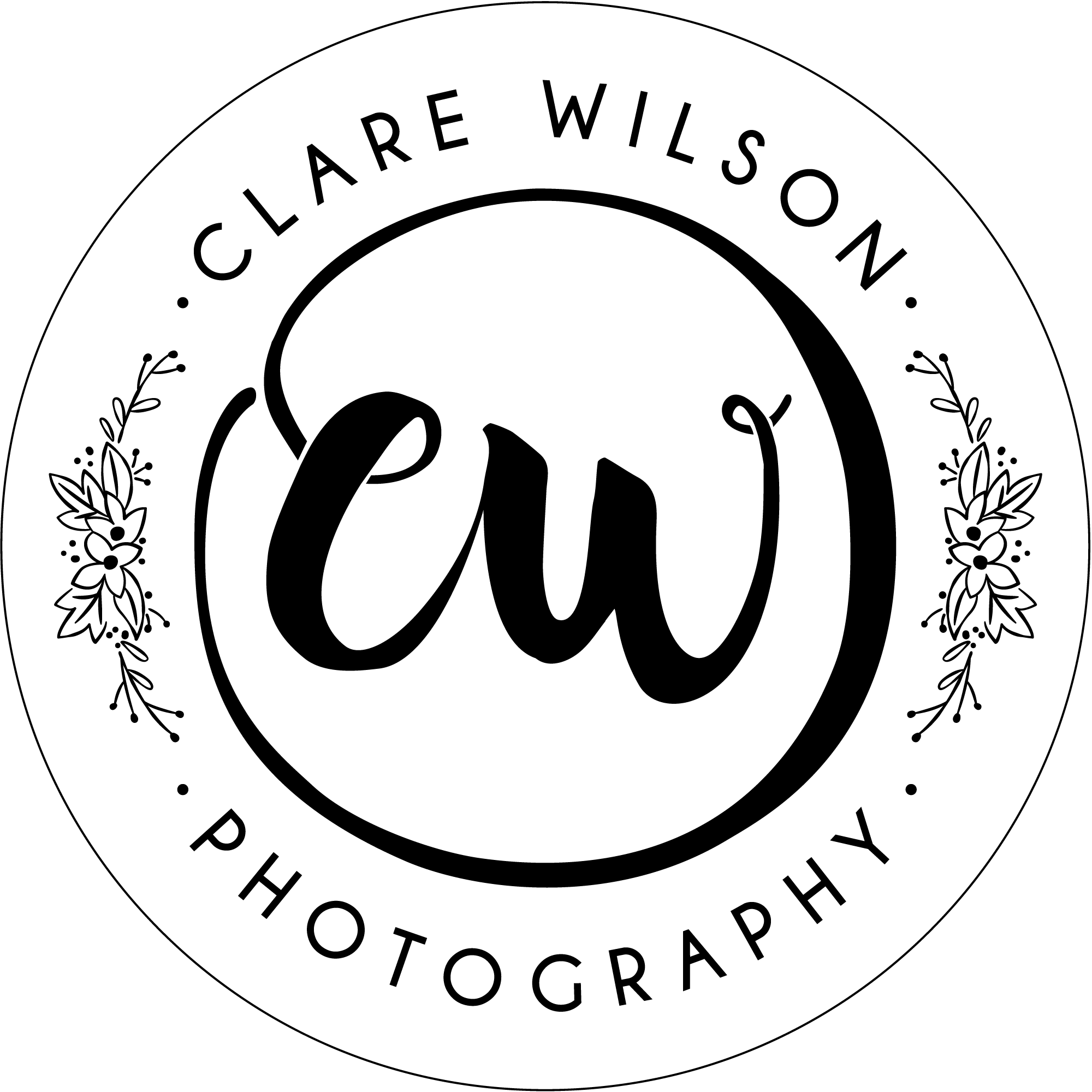 Clare Wilson Photography - Model Release FormAn agreement between the photographer and model to allow the use of photographs from the photographic session detailed below. This does NOT cover any other photographs of the same model taken at any other time.THE AGREEMENTI named above hereby give permission to Clare Wilson to take photographs of my child in connection with the above session. I authorise Clare Wilson full copyright use and publishing rights of these photographs. Photographs will be uploaded to an on-line gallery with password protect for the Parent/Guardian viewing only. (Please also answer the following:)Please Note - You can ask Clare Wilson to stop using your child/ren’s images at any time, in which case they will not be used in future publications but may continue to appear in publications already in circulation.
I have read and understood the above.To indicate your acceptance of this contract, and the terms and conditions (viewable on www. clarewilsonphotography.co.uk/home/sessions/christmas-at-bijou/),
type your name in the box below:PhotographerClare WilsonCompany NameClare Wilson PhotographyAddress9, St Teilos Way, Caerphilly, CF83 1FASessionChristmas Mini SessionDateMonday 16th November 2020LocationBijou Nursery, 48A Eastgate, Cowbridge, CF71 7ABName(s) of Child(ren)Name of Parent/GuardianEmail AddressYES   /   NOI am happy for Clare Wilson to use such photographs of my child for such purposes as publicity, advertising and web contentYES   /   NOI am happy for Clare Wilson to post a photo of my child/children on their Social Media (Instagram/Facebook) – images are never posted with children’s names.YES   /   NOI am happy to be added to Clare Wilson’s email mailing list to be informed about future photoshoots and special offers available. NAME:DATE: 